APPLICATION FOR INTERNATIONAL STUDENT PROGRAMAPPLICANT INFORMATIONAPPLICANT INFORMATIONAPPLICANT INFORMATIONAPPLICANT INFORMATIONLAST NAMEFIRST NAMEMIDDLE NAMEDATE OF BIRTH [YEAR/MM/DD]COMPLETE HOME COUNTRY ADDRESSCOMPLETE HOME COUNTRY ADDRESSCOMPLETE HOME COUNTRY ADDRESSCOMPLETE HOME COUNTRY ADDRESSP.O. BOXAPT./UNITSTREET NO.STREET NAMECITY/TOWNPROVINCE/STATECOUNTRYPOSTAL CODECOMPLETE MAILING ADDRESS (IF DIFFERENT FROM THE ABOVE ADDRESS)COMPLETE MAILING ADDRESS (IF DIFFERENT FROM THE ABOVE ADDRESS)COMPLETE MAILING ADDRESS (IF DIFFERENT FROM THE ABOVE ADDRESS)COMPLETE MAILING ADDRESS (IF DIFFERENT FROM THE ABOVE ADDRESS)PASSPORT NUMBERPHONE NUMBEREMAIL ADDRESSEMAIL ADDRESSEMERGENCY CONTACTEMERGENCY CONTACTEMERGENCY CONTACTEMERGENCY CONTACTLAST NAMEFIRST NAMEMIDDLE NAMERELATIONSHIP TO THE APPLICANTCOMPLETE ADDRESSCOMPLETE ADDRESSCOMPLETE ADDRESSCOMPLETE ADDRESSP.O. BOXAPT./UNITSTREET NO.STREET NAMECITY/TOWNPROVINCE/STATECOUNTRYPOSTAL CODEPASSPORT NUMBERPHONE NUMBEREMAIL ADDRESSEMAIL ADDRESS1. Will there be anyone accompanying you to Canada?1. Will there be anyone accompanying you to Canada?1. Will there be anyone accompanying you to Canada?□    YES□    NO2. Are you currently living in Canada? 2. Are you currently living in Canada? 2. Are you currently living in Canada? □    YES□    NO    If yes, what kind of visa do you hold?     If yes, what kind of visa do you hold?     If yes, what kind of visa do you hold?     If yes, what kind of visa do you hold?     If yes, what kind of visa do you hold? 3. Do you have family or friend currently living in Canada?3. Do you have family or friend currently living in Canada?3. Do you have family or friend currently living in Canada?□    YES□    NO    If yes, please specify -    If yes, please specify -    If yes, please specify -LAST NAMEFIRST NAMEMIDDLE NAMERELATIONSHIP TO THE APPLICANTRELATIONSHIP TO THE APPLICANTADDRESSADDRESSADDRESSPHONE NUMBERPHONE NUMBERHow did you find out about MTG Healthcare Academy? Please check appropriate box below.How did you find out about MTG Healthcare Academy? Please check appropriate box below.How did you find out about MTG Healthcare Academy? Please check appropriate box below.How did you find out about MTG Healthcare Academy? Please check appropriate box below.How did you find out about MTG Healthcare Academy? Please check appropriate box below. □   MTG Website □   Social Media □   Family □   Friend □   OtherPlease indicate below the program/course you would like to apply.Please indicate below the desired start date.Please ensure that you have sent the admission requirements and fees with this application form.Please ensure that you have sent the admission requirements and fees with this application form.$150.00 CAD Application Fee [Non-Refundable]$500.00 CAD Registration Fee [Non-Refundable but credited to tuition]AFFIRMATIONAFFIRMATIONAFFIRMATIONBy signing this application form, I completely understand the requirements set by MTG Healthcare Academy. I further affirm that all information provided herein are true and correct.By signing this application form, I completely understand the requirements set by MTG Healthcare Academy. I further affirm that all information provided herein are true and correct.By signing this application form, I completely understand the requirements set by MTG Healthcare Academy. I further affirm that all information provided herein are true and correct.APPLICANT’S PRINTED NAMEAPPLICANT’S SIGNATUREDATE SIGNEDLocations of MTG Healthcare Academy                                                                    email address: info@mtghealthcare.comLocations of MTG Healthcare Academy                                                                    email address: info@mtghealthcare.comLocations of MTG Healthcare Academy                                                                    email address: info@mtghealthcare.comCalgary Campus1324 36 Avenue NECalgary, Alberta T2E 8S1403-264-2009 / 403-992-7611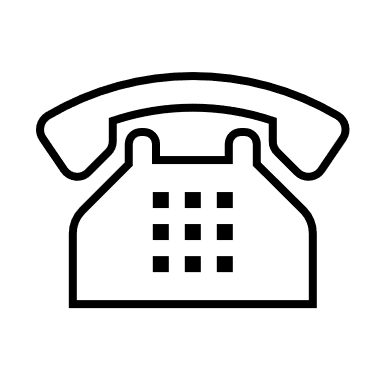 Red Deer Campus481 48 Street Red Deer, Alberta T4N 1S6403-986-4815Edmonton Campus6920 Roper Road NWEdmonton, Alberta T6E 0A8780-434-8328